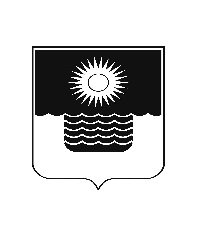 Р Е Ш Е Н И Е ДУМЫ МУНИЦИПАЛЬНОГО ОБРАЗОВАНИЯГОРОД-КУРОРТ ГЕЛЕНДЖИКот 21 июля 2023 года                  		                        		     № 647г. ГеленджикО внесении изменений в решение Думы муниципального образования  город-курорт Геленджик от 18 декабря 2020 года №314 «Об утверждении Положения о бюджетном процессе в муниципальном образовании город-курорт Геленджик»(в редакции решения Думы муниципального образованиягород-курорт Геленджик от 26 ноября 2021 года №439)В целях приведения правовых актов Думы муниципального образования город-курорт Геленджик в соответствие с Бюджетным кодексом Российской Федерации, Законом Краснодарского края от 4 февраля 2002 года №437-КЗ «О бюджетном процессе в Краснодарском крае» (в редакции Закона Краснодарского края от 3 февраля 2023 года №4855-КЗ), руководствуясь Федеральным законом от  6 октября 2003 года №131-ФЗ  «Об общих принципах организации местного самоуправления в Российской Федерации» (в редакции Федерального закона от 10 июля 2023 года  №286-ФЗ), статьями 8, 25, 70, 76 Устава муниципального образования город-курорт Геленджик, Дума муниципального образования город-курорт Геленджик  р е ш и л а:1.Утвердить изменения в решение Думы муниципального образования  город-курорт Геленджик от 18 декабря 2020 года №314 «Об утверждении Положения о бюджетном процессе в муниципальном образовании город-курорт Геленджик» (в редакции решения Думы муниципального образованиягород-курорт Геленджик от 26 ноября 2021 года №439) (прилагается).2. Опубликовать настоящее решение в печатном средстве массовой информации «Официальный вестник органов местного самоуправления муниципального образования город-курорт Геленджик». 3. Решение вступает в силу со дня его официального опубликования. Глава муниципального образованиягород-курорт Геленджик                                                                  А.А. БогодистовПредседатель Думы муниципального образования город-курорт Геленджик 				                            М.Д. ДимитриевИЗМЕНЕНИЯ,внесенные в решение Думы муниципального образования  город-курорт Геленджик от 18 декабря 2020 года №314 «Об утверждении Положения о бюджетном процессе в муниципальном образовании город-курорт Геленджик»(в редакции решения Думы муниципального образованиягород-курорт Геленджик от 26 ноября 2021 года №439)1.Пункт 4 изложить в следующей редакции:«4.Контроль за выполнением настоящего решения возложить на постоянную комиссию Думы муниципального образования город-курорт Геленджик по бюджету, налогам, социально-экономическому развитию, промышленности, транспорту и сельскому хозяйству (Димитриев).».2.В пункте 3.2.7 приложения слова «и не может превышать 3 процентов от общего объема расходов местного бюджета, утвержденного решением о бюджете» исключить.3.Раздел 3.5 приложения изложить в следующей редакции:          «3.5.  Использование остатков средств местного бюджетаОстатки средств местного бюджета, сложившиеся на начало текущего финансового года:1)в объеме бюджетных ассигнований муниципального дорожного фонда, не использованных в отчетном финансовом году, направляются на увеличение в текущем финансовом году бюджетных ассигнований муниципального дорожного фонда;2)в полном объеме могут направляться на покрытие временных кассовых разрывов, возникающих в ходе исполнения местного бюджета, если иное не предусмотрено бюджетным законодательством Российской Федерации;3)в объеме, не превышающем сумму остатка бюджетных ассигнований местного бюджета, не использованных на начало текущего финансового года на оплату заключенных от имени муниципального образования город-курорт Геленджик муниципальных контрактов на поставку товаров, выполнение работ, оказание услуг, подлежавших в соответствии с условиями этих муниципальных контрактов оплате в отчетном финансовом году, могут направляться в текущем финансовом году на увеличение соответствующих бюджетных ассигнований на указанные цели, в случаях, предусмотренных решением Думы муниципального образования город-курорт Геленджик о местном бюджете;4)в объеме, не превышающем сумму остатка неиспользованных бюджетных ассигнований на предоставление субсидий юридическим лицам, предоставление которых в отчетном финансовом году осуществлялось в пределах суммы, необходимой для оплаты денежных обязательств получателей субсидий, источником финансового обеспечения которых являлись указанные субсидии, могут направляться на увеличение бюджетных ассигнований в текущем финансовом году на указанные цели, в случаях предусмотренных решением Думы муниципального образования город-курорт Геленджик о местном бюджете;5)в объеме, не превышающем разницы между остатками, образовавшимися в связи с неполным использованием бюджетных ассигнований в ходе исполнения в отчетном финансовом году местного бюджета и суммой увеличения бюджетных ассигнований, предусмотренных абзацами вторым-пятым настоящего раздела, в случае отнесения бюджета муниципального образования город-курорт Геленджик к группе заемщиков с высоким или средним уровнем долговой устойчивости, используются с учетом положений, установленных бюджетным законодательством Российской Федерации:на финансирование мероприятий в соответствии с планом мероприятий, указанных в пункте 1 статьи 166, пункте 1 статьи 751 и пункте 1 статьи 782 Федерального закона от 10 января 2002 года № 7-ФЗ «Об охране окружающей среды», в объеме, не превышающем суммы остатка не использованных на начало текущего финансового года бюджетных ассигнований, источником финансового обеспечения которых являлись поступления, указанные в пункте  1 статьи 166, пункте 1 статьи 751 и пункте 1 статьи 782 Федерального закона от 10 января 2002 года № 7-ФЗ «Об охране окружающей среды», путем внесения соответствующих изменений в решение Думы муниципального образования город-курорт Геленджик о местном бюджете»;на финансовое обеспечение иных расходных обязательств муниципального образования город-курорт Геленджик путем внесения соответствующих изменений в решение Думы муниципального образования город-курорт Геленджик о местном бюджете.».4.Пункт 5.3.1 приложения дополнить абзацем следующего содержания:«увеличение бюджетных ассигнований текущего финансового года на финансирование мероприятий в соответствии с планом мероприятий, указанных в пункте 1 статьи 166, пункте 1 статьи 751 и пункте 1 статьи 782 Федерального закона от 10 января 2002 года № 7-ФЗ «Об охране окружающей среды», в объеме, не превышающем положительной разницы между фактически поступившим и прогнозировавшимся объемом доходов местного бюджета, указанных в пункте 1 статьи 166, пункте 1 статьи 751 и пункте 1 статьи 782 Федерального закона от 10 января 2002 года № 7-ФЗ «Об охране окружающей среды», в отчетном финансовом году с превышением общего объема расходов, утвержденных решением Думы муниципального образования город-курорт Геленджик о местном бюджете.».А.А. Богодистов, глава муниципального образования город-курорт ГеленджикПриложениеУТВЕРЖДЕНЫрешением Думымуниципального образованиягород-курорт Геленджикот 21 июля 2023 года № 647